Objednací listč. 90/22/1 Předmět objednávky 	Množství	Předpokl. cena Kč 	Celkem (s DPH): 	52 054,20 Kč Popis objednávky:1.Barevnost: 4/0 listy, 4/0 potištěný karton (logo + webové stránky)Formát: kalendář 420x297 mm na šířku, karton 420x327 mm (30 mm přesah)Materiál: kalendář 200 g křída lesk, karton 300 g atika Rozsah: 13 listů + karton s přesahem a potiskemKnihárna: vazba Twin wire bílá s očkem pro zavěšeníDTP grafické zpracování kalendáře a korektury2.Nástěnný kalendář na výšku, jednostranný, formát A2, ve spodní části kalendárium pro celý rok 2023, horní část koláž z fotografií přidružených městských částí: Přední Ptákovice, Modlešovice, Virt, Hajská, Střela, Dražejov, podklad foto Strakonic.Termín dodání: 18. 11. 2022 Bankovní spojení: ČSOB, a.s., č.ú.: 182050112/0300	IČ: 00251810	DIČ: CZ00251810Upozornění:	Na faktuře uveďte číslo naší objednávky.	Kopii objednávky vraťte s fakturou.	Schválil:	Ing. Libuše Řeřábková	vedoucí odboru školství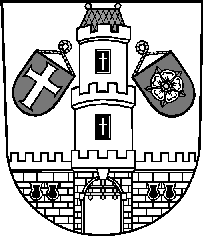 Město StrakoniceMěsto StrakoniceMěstský úřad StrakoniceOdbor školstvíVelké náměstí 2386 01 StrakoniceVyřizuje:DiS. Jolana PrixováTelefon:383 700 848E-mail:jolana.prixova@mu-st.czDatum: 18. 10. 2022Dodavatel:RELY s.r.o.Leknínová 639251 01  ŘíčanyIČ: 09472932 , DIČ: 1.Kalendář Strakonice 2023 včetně grafického zpracování12037 171,202.Kalendář Strakonické osady 2023 včetně grafického zpracování30014 883,00